РОССИЙСКАЯ ФЕДЕРАЦИЯРОСТОВСКАЯ ОБЛАСТЬКРАСНОСУЛИНСКИЙ РАЙОНМУНИЦИПАЛЬНОЕ ОБРАЗОВАНИЕ«КИСЕЛЕВСКОЕ СЕЛЬСКОЕ ПОСЕЛЕНИЕ»СОБРАНИЕ ДЕПУТАТОВ КИСЕЛЕВСКОГО СЕЛЬСКОГО ПОСЕЛЕНИЯРЕШЕНИЕ19.05.2021                                            № 158                                            с. КиселевоО целесообразности изменения границ муниципального образования «Киселевское сельское поселение»На основании части 4 статьи 12 Федерального закона от 
6 октября 2003 года № 131-ФЗ «Об общих принципах организации местного самоуправления в Российской Федерации», статьи 10 Областного закона 
от 28 декабря 2005 года № 436-ЗС «О местном самоуправлении в Ростовской области», Устава муниципального образования «Киселевское сельское поселение», в целях описания и утверждения границ муниципального образования «Киселевское сельское поселение» в соответствии с требованиями градостроительного и земельного законодательства, а также с учетом мнения населения Собрание депутатов Киселевского сельского поселенияРЕШИЛО:1. Признать целесообразным изменение границ муниципального образования «Киселевское сельское поселение» согласно приложению к настоящему решению путем включения в состав территории Киселевского сельского поселения земельного участка площадью 1,22 га из состава территории города Новошахтинска.2. Настоящее решение вступает в силу со дня его официального опубликования в газете «Красносулинский Вестник» и подлежит размещению на официальном сайте Администрации Киселевского сельского поселения в информационно-телекоммуникационной сети «Интернет».3. Контроль за исполнением настоящего решения возложить на главу Администрации Киселевского сельского поселения – Каралкина О.И.Председатель Собрания депутатов –глава Киселевского сельского поселения                                      О.Н. Карпова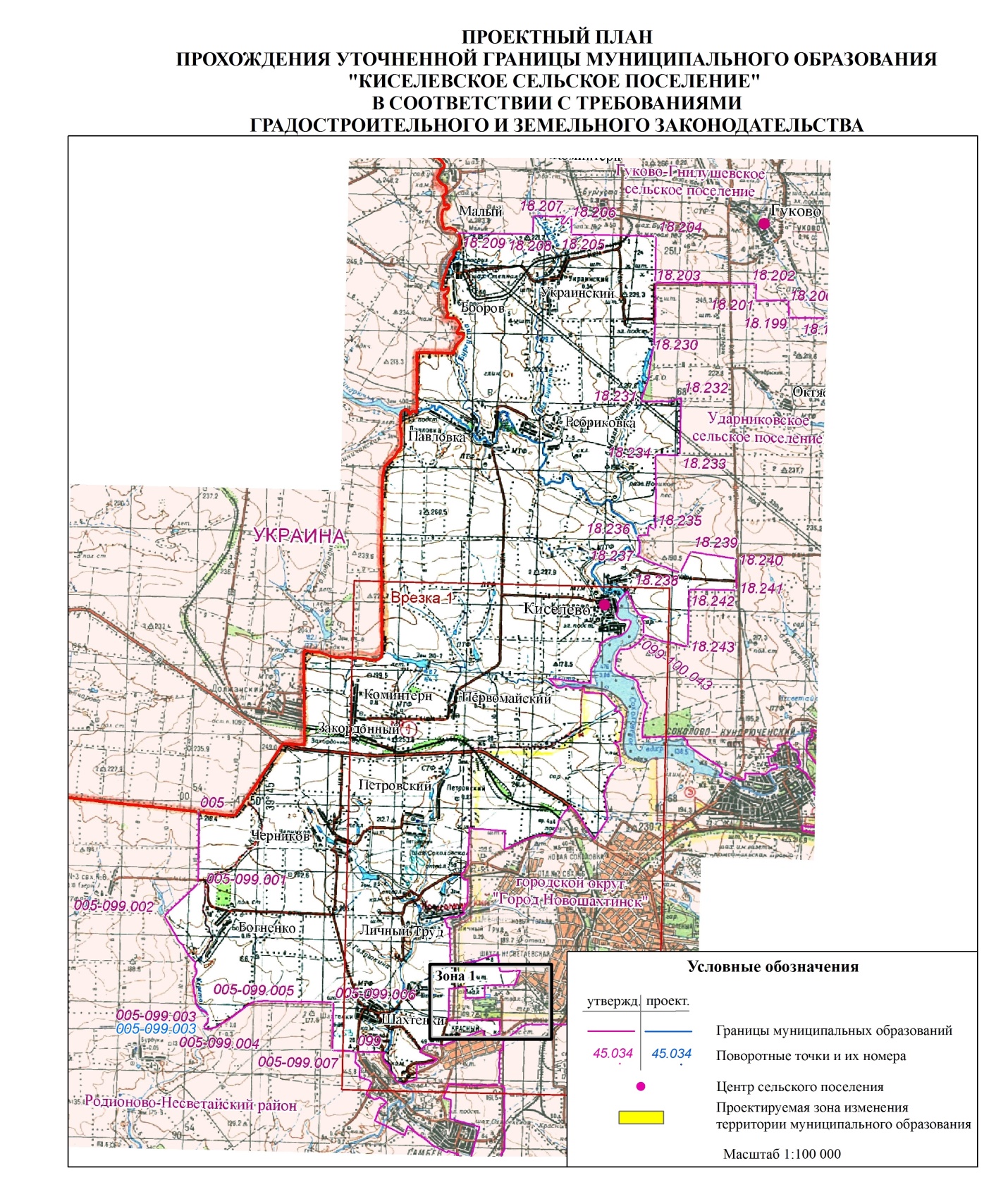 Приложение к решению Собрания депутатов Киселевского сельского поселения от 19.05.2021 №158  «О целесообразности изменения границ муниципального образования «Киселевское сельское поселение»